Biofeedback Workshops Europe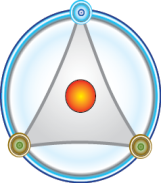 Studieplan Programma onderdelen cursus “Behandeling van slaapproblemen”3-daagse cursusDe cursus bevat de volgende onderdelen: Up-to-date informatie over het proces van slaap (slaapfysiologie, bioritme, gevolgen van slecht slapen)Diagnostiek via slaapdagboeken, vragenlijsten en moderne middelen, zoals slaapanalyse-apps voor de smartphone.Aanvullend onderzoek via biofeedback stressprofielInformatie over slaapstoornissen en slaapmedicatieRol van de huisarts: NHG standaard “Slaap en slaapmiddelen”Inzicht krijgen in aanvullend onderzoek door slaapcentrum en wanneer doorverwijzen?Het maken van een goede slaapanalyse met beantwoording van de vragen: heeft de cliënt een slaapprobleem en op welk domein* ligt dat probleem? *) Bijvoorbeeld foutieve cognities omtrent slaap en slaaphygiene, verstoord bioritme, verkeerde gewoontes, bewegingsarmoede, een te actief zenuwstelsel of te druk hoofd, onvoldoende ontspanning, piekeren.Behandelmogelijkheden, zoals psycho-educatie over slaap en slaaphygiene, stressreductie, ontspanningsoefeningen, beweging, stimulus control, slaaprestrictie, lichttherapie, anti-piekertraining, cognitieve interventies en aanpak van innerlijke disbalans via biofeedback of hersenkalmering. 